Publicado en Navalcarnero el 09/11/2020 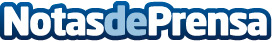 La Casa Geosolar premiada por su responsabilidad ecológicaUna vivienda pionera en ahorro energético y capaz de producir más energía de la que consume, por lo que resulta beneficiosa para el planeta. Una casa de Carbono Positivo, 100% personalizada por el cliente y con ahorros económicos reales en las facturas. Así es la casa que está conquistando la Comunidad de Madrid al precio de una convencionalDatos de contacto:Inmaculada PalomoDelegado Técnico en Grupo Index662 66 54 30Nota de prensa publicada en: https://www.notasdeprensa.es/la-casa-geosolar-premiada-por-su_1 Categorias: Nacional Inmobiliaria Madrid Ecología Premios Construcción y Materiales Sector Energético http://www.notasdeprensa.es